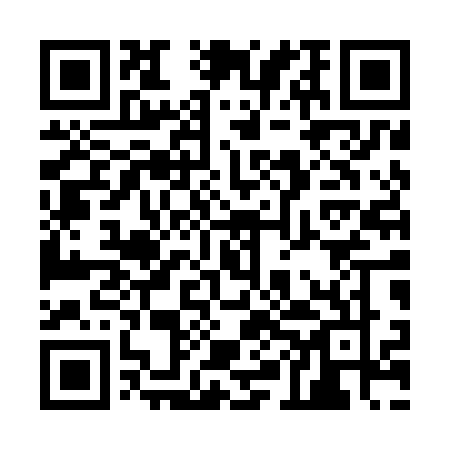 Ramadan times for Brye, BelgiumMon 11 Mar 2024 - Wed 10 Apr 2024High Latitude Method: Angle Based RulePrayer Calculation Method: Muslim World LeagueAsar Calculation Method: ShafiPrayer times provided by https://www.salahtimes.comDateDayFajrSuhurSunriseDhuhrAsrIftarMaghribIsha11Mon5:145:147:0412:523:596:416:418:2312Tue5:125:127:0112:514:006:426:428:2513Wed5:105:106:5912:514:016:446:448:2714Thu5:075:076:5712:514:026:466:468:2915Fri5:055:056:5512:514:036:476:478:3116Sat5:035:036:5312:504:046:496:498:3217Sun5:005:006:5012:504:056:516:518:3418Mon4:584:586:4812:504:066:526:528:3619Tue4:554:556:4612:494:076:546:548:3820Wed4:534:536:4412:494:086:556:558:4021Thu4:504:506:4212:494:096:576:578:4222Fri4:484:486:3912:494:106:596:598:4423Sat4:454:456:3712:484:117:007:008:4624Sun4:434:436:3512:484:127:027:028:4725Mon4:404:406:3312:484:137:047:048:4926Tue4:374:376:3012:474:147:057:058:5127Wed4:354:356:2812:474:157:077:078:5328Thu4:324:326:2612:474:167:087:088:5529Fri4:304:306:2412:464:177:107:108:5730Sat4:274:276:2212:464:177:127:128:5931Sun5:245:247:191:465:188:138:1310:011Mon5:225:227:171:455:198:158:1510:032Tue5:195:197:151:455:208:168:1610:053Wed5:165:167:131:455:218:188:1810:084Thu5:135:137:111:455:228:208:2010:105Fri5:115:117:081:445:228:218:2110:126Sat5:085:087:061:445:238:238:2310:147Sun5:055:057:041:445:248:248:2410:168Mon5:025:027:021:435:258:268:2610:189Tue4:594:597:001:435:268:288:2810:2110Wed4:574:576:581:435:268:298:2910:23